1четверть№1  Входящий  контроль (Составляется и проводится администрацией)№ 2.Контрольный математический диктант по теме "Чтение, запись и сравнение трёхзначных чисел"Вариант 11.	Заполни пропуски:452 =	 с.	д.	ед.       9 с. О д. О ед. = _________608 =	 с.    д.       ед.       1 с. 1 д. 1 ед. = __________2.	Запиши цифрами числа:двести тридцать два, триста, четыреста восемь,	 тысяча	3.Продолжи ряд чисел до 402:   393, 394, 395,...4.Сравни числа. Запиши знак > или <. 500 □   900                             420  □  402138  □  801                              1000 □  7775*. Дано число 408. Составь трёхзначные числа, записанные теми же цифрами.Вариант 21.	Заполни пропуски:371 =	с.	д.__ед.           504 =	с.	д.	ед.8 с. 0 д. 0 ед. =		2 с. 2 д. 2 ед. =	2.	Запиши цифрами числа:четыреста двадцать один, пятьсот семь, шестьсот,		тысяча	3.   Продолжи ряд чисел до 603: 594, 595, 596, ...4.   Сравни числа. Запиши знак > или <.
400 □ 800      608□806
298 □ 302      555□10005*. Дано число 609. Составь трёхзначные числа, записанные теми же цифрами.Вариант 3Запиши цифрами числа, в которых: 5 с. 3 д. 2 ед.; 6 с. и 5 д.; 6 с. и 5 ед.; десять сотен; 8 с. 4 д. и 1 ед.Запиши словами названия чисел:282 ______	+700 	530 	1000______________________________________________________Запиши по порядку все числа, которые расположены между числами 497 и 505.Сравни числа. Сделай записи с помощью знаков > или <.567 и 601; 300 и 299; 101 и ПО; 708 и 807.5*. Запиши все трёхзначные числа с помощью цифр 0, 6, 8 так, чтобы цифры в записи каждого числа не повторялись.№3.                                                 Контрольная работа за 1 четверть по теме "Сложение и вычитание трёхзначных чисел"Вариант 11.	Вычисли устно:(39+ 25)+ 5       28 + 13 + 12
(6 • 4) • 2	2• 9• 22.	Выполни вычисления, записывая в столбик:447 + 220       336+  14        502+299     345 -249       590- 345          632-340    В библиотеке записано 615 читателей, из них 227 взрослых, 315 подростков, а остальные читатели — дети. Сколько детей посещают эту библиотеку?       4*. Найди сумму трёх слагаемых, из которых первое — 100, а каждое следующее слагаемое на 50 больше предыдущего.Вариант 21.	Вычисли устно:(47+ 16)+ 4      35 + 27+ 15
(8• 3) • 3	2• 6• 32.	Выполни вычисления:321        482       306     _922     _  540      _824 + 460     + 22     +384      -718       -126      - 5703. В трёх домах живут 385 жильцов. В первом доме живут 134 жильца, во втором — 117. Сколько жильцов в третьем доме?4*. Найди сумму трёх слагаемых, из которых первое — 200, а каждое следующее слагаемое на 50 меньше предыдущего.№4.      Контрольная работапо теме "  Сложение и вычитание трёхзначных чисел. Свойства сложения и умножения "Вариант 11.   Запиши цифрами: число пятьсот	;  число, следующее за числом пятьсот,; число, предшествующее  числу пятьсот.2.	Вычисли:308 + 492 = □    180 + 239 = □     384 + 616 = □          (254+86)+14=612 - 283 = □      701 - 647 = □      500 - 409 = □         306+29+486=3.	Закончи запись:50 мм =	     см       48 мм =	см	мм1000 г =	       кг       61 м =	дмМасса ящика — 2 кг, а яблоки, которые находятся в нём, в 6 раз тяжелее. Какова масса ящика вместе с яблоками?Рассмотри чертёж. Вычисли длину ломаной.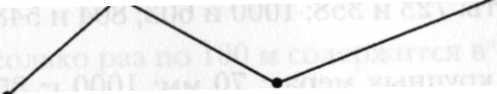 6*. Сколько раз по 2 мм содержится в 1 см?Вариант 21.	Запиши цифрами: число семьсот 	; число, следую-
щее за числом семьсот, 	; число, предшествующеечислу семьсот,	2.	Вычисли:204 + 589 = 270 + 648 =             435 + 565 =          (399+299)+1=721 - 458 = 802 - 359 =      900-107=             163+58+119=3.	Закончи записи:8 см =	 мм	72 мм =	см	мм1 кг =	 г	45 м =	дм4.	Масса бочки — 8 кг, а огурцы, которые находятся в ней,
в 7 раз тяжелее. Какова масса бочки вместе с огурцами?5.Рассмотри чертёж. Вычисли длину ломаной.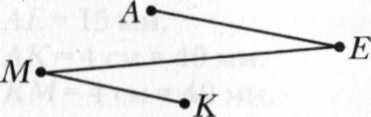 Сколько раз по 5 мм содержится в 1 см?№5  .Итоговая контрольная работа за 1 полугодие  (Составляется и проводится администрацией) 3четверть. №6  Контрольный математический диктант "Порядок выполнения действий в сложных числовых выражениях"Вариант 11.	Найди значение выражений:72-20+4=	17-4:2+10 = 24:6-4=	6+(18-14) • 2 = 2.Отметь знаком* верные равенства и неравенства:
               5-2+ 48 = 59 □6-3>9      □
                     8<32	□ (10 +4):2=7  □3*. Вставь такие знаки действий, чтобы получилось верное равенство:3□3□3=3Вариант 21.	Найди значение выражений:91-50+6=	23-18:3+ 36 =32:4-9=	8+(24-16)-3=2.	Отметь знаком / верные равенства и неравенства:
6-5-20= 10  □                   18 > 81	                 □49 : 7 < 11       □(25-15):5=3        □3*. Вставь такие знаки действий, чтобы получилось верное равенство:5 □5□5=5Вариант 31.	Найди значение выражений:324 + 189 - 205 + 18 = □                 56 :7 -3 : 4 = □
180-81:9+6-4 = □	16 : (15 - 11) + 48 : 8 = □2.	Поставь знаки =, > или < так, чтобы получились верные
высказывания:3 - 8 - 20 : 4 □ (3 • 8 - 20) : 430 + 36 + 4 □ 30 + (36 + 4)12:(6-2) □ 12:6-23*. Вставь такие знаки действий, чтобы получилось верное равенство:□6□3=4№7Контрольная работа по теме " Умножение на 10 и на 100. Числовые равенства и неравенства"Вариант 11.Найди значение выражений.801-(64+168)=         56:7+12=        15•100=400-8•7=                  9•8+154=        10•76=2.Отметь верное равенство или неравенство.  42:7=6                              (47-38) •5=40 9 •2-4 >20                                     90< 89        3. Реши задачу:Музей за три дня посетили 625 человек.  В первый день-215 человек, во 2 день на 64 больше, а остальные посетили музей в третий день. Сколько человек  посетили музей в третий день?            Вариант 21.Найди значение выражений.500-(291-76)=             6•3:2=         90•10=950+36:9=                  7•5+246=    100•6=2.Отметь верное равенство или неравенство.  24:4=7                              (35-29) •3=18 6 • 4+2>29                                     72< 81                      3. Реши задачу:   В библиотеку за три дня записалось 752 человека. В понедельник записалось 236 человек, во вторник на 39 человек меньше, а остальные - в среду. Сколько человек записалось в библиотеку в среду?№8 Контрольная работапо теме " Умножение на однозначное число"Вариант 1Вычисли двумя способами:(6 + 8) •5=      (7 + 4) • 9 = Вычисли устно:
3•10=100•5=
20•4=2•300=В магазин привезли 7 ящиков яблок по 15 кг в каждом и виноград. Винограда привезли в 3 раза больше, чем яблок. Сколько килограммов винограда привезли в магазин?.   Выполни умножение:218•3 = 	154•6=106 • 7 = 	230 • 4 = 5*. Реши неравенство: х<5.Вариант 21.	Вычисли двумя способами:(3 + 9) •4=      (8 + 5) •7=2.	Вычисли устно:
5•10=40•2=100•9=3 • 300 =3.	В палатку привезли 3 коробки конфет по 19 кг в каждой и пряники. Пряников привезли в 4 раза больше, чем конфет. Сколько килограммов пряников привезли в палатку?4.	Выполни умножение:317•2 = 	109•6=168•5 = 	320•3=5*. Реши неравенство: 4 >а.                              № 9 Итоговая  контрольная  работа за 3 четвертьВариант 1Вычисли:             189 • 4 = 	      150•3=            50:10=             305 • 3 = 	      210•4=             300:100=2.  Заполни пропуски.1год =	мес.3 ч =	мин2сут. =	ч1 мин 10 с =	с3.	Саша раздаёт 30 конфет поровну четырём своим  друзьям. Какое наибольшее число конфет получит каждый Сашин друг? Сколько конфет останется у Саши?4*. Реши неравенство: 9>  а+4Вариант 21.   Вычисли:562 • 3 = 	 180•5=            70:10=209 • 4 = 	 120•4=             800:100=2.	Заполни пропуски.век =	летч =	миннед. =	сут.2 мин 5 с =	с3.	У Оли 42 рубля. Какое наибольшее число тетрадей по 8 рублей она может купить на эти деньги? Сколько руб лей останется у Оли после покупки?4*. Реши неравенство: у•2+1  < 8   4 четверть№10 .Контрольная работа                         по теме " Умножение  и деление  многозначных чисел"Вариант 11. Вычисли:846:2 =      15•20 =             231•3=        623:7=112:4 =       46•30 =             417 •2=       380:8=2. Найди значение выражения:60 + 240:6 - 4=3.Реши задачу:В парке 167 берёз, осин на 19 меньше, а клёнов – в 4 раза меньше, чем осин. Сколько растёт в парке осин?Вариант 21. Вычисли:125 : 5 =      14•30 =             156•3=        152 : 4= 891: 9 =       26•80 =             372 •2=       380 :5=2. Найди значение выражения:280-100 •6 +5=3.Реши задачу: Для столовой купили 156 кг картофеля, моркови  в 3 раза меньше, а свёклы на 52 кг больше, чем моркови. Сколько кг моркови купили для столовой?№11Контрольная работапо теме "Деление и умножение на  двузначное число"Вариант 1.1.   Вычисли:17•13=              78•12=             42•21= 357: 21=          165:15=          814:37=В прямоугольнике длины сторон 18 см и 46 см. Этот прямоугольник разбили на 36 равных частей. Чему равна площадь одной части?3.  Вырази:2ч 50 мин =…мин          527к.=…руб….к.52 дм=…см                     7м 50см=…см4.* На какое число следует разделить 896, чтобы в частном получить 28?Вариант 2.1.   Вычисли:16•14=              58•13=             25•21= 196:14=          946:22=          408:51=В квадрате  длина стороны 25 см. Этот  квадрат разбили на 64 равные части. Чему равна площадь одной части?3.  Вырази:376 к.=…руб….к.                     306см =…м…см52 см =…дм…см                       2ч 25 мин =…мин4.* На какое число следует разделить 864, чтобы в частном получить 36?№12.Итоговая  контрольная работа за 4 четвертьВариант 11.	Вычисли устно:30 • 20	     900 : 3010 -90	     80 : 404 • 200                   150 : 102.	Найди:произведение 18 и 23, 27 и 24; частное 516 и 43, 986 и 29.В магазине продали 4 ящика яблок по 58 кг в каждом. После этого  осталось продать  ещё 644 кг. Сколько всего килограммов  яблок было в магазине?На чертеже изображены две стороны АВ и ВК прямоугольника АВКМ. Дострой этот прямоугольник. Найди площадь и периметр данного прямоугольника.5.* За 1 ч Маша собрала 7 грибов. Верно ли, что за 2 ч Маша соберёт 14 грибов? Объясни свой ответ.
Ответ:____________________________Вариант 21.	Вычисли устно:30 • 30	    600 : 2010 •70	  90 : 30 2 • 300                  250 : 102.	Найди:произведение 19 и 38, 23 и 32; частное 874 и 23, 779 и 41.3.	В кулинарию поступило 7 коробок печенья по 9	кг в каждой  и 108 кг конфет. Сколько всего килограммов сладостей поступило в кулинарию?На чертеже изображены две стороны СМиМР квадрата СМРВ. Дострой этот квадрат. Найди периметр и площадь данного квадрата.5*.  За 1 час Коля поймал 8 окуней. Верно ли, что за 3 часа Коля поймает 24 окуня? Объясни свой ответ.Ответ:____________________________________________________№13.  Итоговая  контрольная работа за год(Составляется и проводится администрацией)